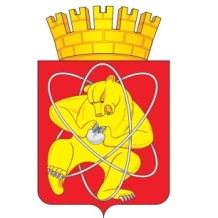 Городской округ  «Закрытое административно – территориальное образование  Железногорск Красноярского края»АДМИНИСТРАЦИЯ ЗАТО г. ЖЕЛЕЗНОГОРСКПОСТАНОВЛЕНИЕ  30.03.2022		 									    630г. ЖелезногорскО проведении весеннего двухмесячника по благоустройству и озеленению территории городского округа ЗАТО Железногорск в 2022 годуНа основании Федерального закона от 06.10.2003 № 131-ФЗ «Об общих принципах организации местного самоуправления в Российской Федерации», решения Совета депутатов ЗАТО г. Железногорск от 07.09.2017 № 22-91Р «Об утверждении Правил благоустройства территории ЗАТО Железногорск», руководствуясь Уставом ЗАТО Железногорск, в целях улучшения благоустройства, содержания и озеленения территории городского округа ЗАТО Железногорск,ПОСТАНОВЛЯЮ:1.	Провести весенний двухмесячник по благоустройству и озеленению, улучшению содержания территории ЗАТО Железногорск с 13 апреля по 13 июня 2022 года.2.	Рекомендовать руководителям юридических лиц, являющихся коммерческими организациями, юридических лиц, являющихся некоммерческими организациями, независимо от организационно-правовой формы, индивидуальным предпринимателям и физическим лицам принять активное участие в работах по благоустройству и озеленению территории ЗАТО Железногорск. 3.	Рекомендовать руководителям образовательных организаций, руководителям организаций торговли, общественного питания и бытового обслуживания населения независимо от организационно-правовой формы, провести работы по благоустройству и озеленению территорий в границах землепользования.4.	Рекомендовать арендаторам земельных участков, председателям садоводческих некоммерческих товариществ, огороднических некоммерческих товариществ и гаражных кооперативов провести работы по благоустройству территорий в границах землепользования.5.	Провести субботники по благоустройству территории ЗАТО Железногорск в период с 13 апреля по 15 мая  2022 года.6.	Товариществам собственников жилья, управляющим организациям рекомендовать организовать своевременное оповещение собственников помещений в многоквартирных домах о сроках проводимых работ по благоустройству и озеленению территории ЗАТО Железногорск, заблаговременно подготовить необходимый инструмент.7.	МБУ «Комбинат благоустройства» (Н. Н. Пасечкин) заблаговременно подготовить необходимый инструмент и материально-техническое обеспечение выполнения работ в рамках весеннего двухмесячника по благоустройству.8.	Рекомендовать средствам массовой информации освещать ход проведения весеннего двухмесячника по благоустройству и озеленению территории ЗАТО Железногорск, в том числе проведения субботников по благоустройству территории ЗАТО Железногорск.9. Управлению внутреннего контроля Администрации ЗАТО г. Железногорск (Е. Н. Панченко) довести настоящее постановление до сведения населения через газету «Город и горожане».10.	Отделу общественных связей Администрации ЗАТО г. Железногорск (И. С. Архипова) разместить настоящее постановление на официальном сайте городского округа «Закрытое административно-территориальное образование Железногорск Красноярского края» в информационно-телекоммуникационной сети «Интернет».11.	Контроль над исполнением настоящего постановления возложить на первого заместителя Главы ЗАТО г. Железногорск по жилищно-коммунальному хозяйству А. А. Сергейкина.12.	Настоящее постановление вступает в силу после его официального опубликования.Глава ЗАТО г. Железногорск							   И. Г. Куксин